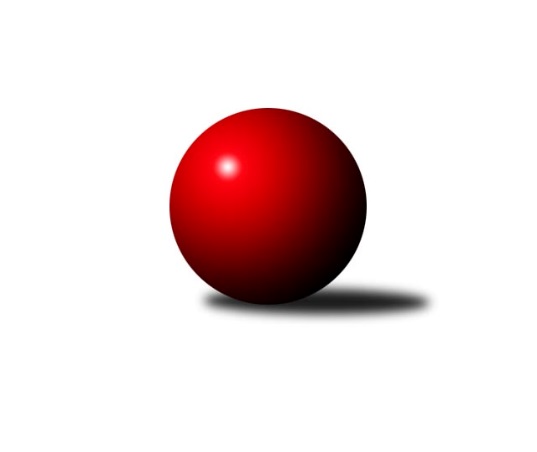 Č.15Ročník 2021/2022	27.2.2022Nejlepšího výkonu v tomto kole: 3279 dosáhlo družstvo: SK Žižkov Praha2. KLZ A 2021/2022Výsledky 15. kolaSouhrnný přehled výsledků:SK Žižkov Praha	- KK Jiří Poděbrady	6.5:1.5	3279:3140	15.0:9.0	26.2.TJ Lokomotiva Ústí n. L. 	- TJ Bižuterie Jablonec nad Nisou	1:7	3096:3139	10.5:13.5	26.2.KK Kosmonosy A	- SKK Jičín	4:4	3157:3161	13.0:11.0	26.2.SK Žižkov Praha	- TJ Lokomotiva Ústí n. L. 	5:3	3248:3161	13.5:10.5	27.2.Tabulka družstev:	1.	SKK Jičín	14	10	2	2	76.5 : 35.5 	205.5 : 130.5 	 3181	22	2.	SK Žižkov Praha	15	10	1	4	72.5 : 47.5 	190.5 : 169.5 	 3161	21	3.	TJ Bižuterie Jablonec nad Nisou	15	9	1	5	64.0 : 56.0 	176.5 : 183.5 	 3132	19	4.	KK Kosmonosy A	15	6	2	7	68.0 : 52.0 	198.5 : 161.5 	 3151	14	5.	TJ Lokomotiva Ústí n. L.	14	2	2	10	36.0 : 76.0 	146.5 : 189.5 	 3028	6	6.	KK Jiří Poděbrady	15	2	2	11	35.0 : 85.0 	138.5 : 221.5 	 3064	6Podrobné výsledky kola:	 SK Žižkov Praha	3279	6.5:1.5	3140	KK Jiří Poděbrady	Lucie Řehánková	150 	 161 	 146 	126	583 	 3:1 	 547 	 127	137 	 139	144	Zuzana Holcmanová	Kateřina Katzová	118 	 131 	 140 	130	519 	 3:1 	 507 	 134	116 	 134	123	Zdeňka Dejdová	Irini Sedláčková *1	124 	 133 	 129 	131	517 	 2:2 	 517 	 159	101 	 119	138	Dita Kotorová	Blanka Mizerová	123 	 129 	 119 	145	516 	 1:3 	 548 	 132	136 	 151	129	Lada Tichá	Blanka Mašková	135 	 146 	 146 	141	568 	 4:0 	 499 	 119	138 	 128	114	Lenka Honzíková	Lenka Boštická	145 	 133 	 170 	128	576 	 2:2 	 522 	 128	140 	 124	130	Jana Takáčovározhodčí: Michal Truksastřídání: *1 od 42. hodu Anna SailerováNejlepší výkon utkání: 583 - Lucie Řehánková	 TJ Lokomotiva Ústí n. L. 	3096	1:7	3139	TJ Bižuterie Jablonec nad Nisou	Eliška Holakovská	124 	 120 	 110 	127	481 	 1.5:2.5 	 502 	 117	125 	 133	127	Lenka Stejskalová	Marcela Bořutová	113 	 120 	 127 	111	471 	 1:3 	 512 	 124	142 	 123	123	Jitka Vacková	Šárka Vohnoutová	127 	 129 	 139 	131	526 	 1:3 	 535 	 128	121 	 140	146	Adéla Víšová	Zuzana Tiličková	153 	 146 	 143 	139	581 	 4:0 	 505 	 125	131 	 136	113	Iveta Seifertová st.	Barbora Vašáková	127 	 122 	 137 	146	532 	 2:2 	 537 	 140	149 	 133	115	Jana Florianová	Lucie Stránská	119 	 129 	 131 	126	505 	 1:3 	 548 	 137	145 	 130	136	Lucie Slavíkovározhodčí: Josef Strachoň st.Nejlepší výkon utkání: 581 - Zuzana Tiličková	 KK Kosmonosy A	3157	4:4	3161	SKK Jičín	Hana Mlejnková	133 	 128 	 137 	127	525 	 4:0 	 497 	 124	119 	 134	120	Dana Viková	Karolína Kovaříková	123 	 158 	 145 	142	568 	 3:1 	 535 	 135	144 	 139	117	Helena Šamalová	Tereza Nováková	134 	 122 	 123 	115	494 	 0:4 	 540 	 137	142 	 138	123	Denisa Kroupová	Jana Burocková *1	118 	 114 	 131 	131	494 	 3:1 	 479 	 107	128 	 117	127	Tereza Kroupová *2	Tereza Bendová	127 	 137 	 147 	141	552 	 3:1 	 560 	 138	136 	 146	140	Lucie Vrbatová	Lucie Dlouhá	127 	 133 	 130 	134	524 	 0:4 	 550 	 132	137 	 133	148	Alice Tauerovározhodčí: Vladislav Tajčstřídání: *1 od 54. hodu Tereza Votočková, *2 od 61. hodu Alena ŠediváNejlepší výkon utkání: 568 - Karolína Kovaříková	 SK Žižkov Praha	3248	5:3	3161	TJ Lokomotiva Ústí n. L. 	Kateřina Katzová	121 	 138 	 135 	127	521 	 1:3 	 579 	 138	152 	 127	162	Barbora Vašáková	Lenka Boštická	140 	 140 	 140 	150	570 	 3:1 	 511 	 147	123 	 127	114	Eliška Holakovská	Hedvika Mizerová	118 	 139 	 142 	130	529 	 2:2 	 530 	 142	112 	 148	128	Marcela Bořutová	Blanka Mizerová	130 	 138 	 131 	140	539 	 3:1 	 470 	 127	90 	 133	120	Jitka Sottnerová	Blanka Mašková	131 	 146 	 129 	130	536 	 2.5:1.5 	 488 	 110	118 	 129	131	Šárka Vohnoutová	Lucie Řehánková	143 	 144 	 150 	116	553 	 2:2 	 583 	 148	135 	 141	159	Lucie Stránskározhodčí: Novotný JiříNejlepší výkon utkání: 583 - Lucie StránskáPořadí jednotlivců:	jméno hráče	družstvo	celkem	plné	dorážka	chyby	poměr kuž.	Maximum	1.	Lucie Slavíková 	TJ Bižuterie Jablonec nad Nisou	552.77	363.7	189.1	4.0	5/6	(573)	2.	Lenka Vávrová 	SKK Jičín	551.36	367.0	184.3	3.1	5/6	(600)	3.	Karolína Kovaříková 	KK Kosmonosy A	551.25	366.1	185.2	4.5	5/6	(587)	4.	Blanka Mašková 	SK Žižkov Praha	545.18	366.0	179.2	6.0	5/6	(575)	5.	Lucie Vrbatová 	SKK Jičín	543.37	359.5	183.9	3.5	5/6	(577)	6.	Jana Florianová 	TJ Bižuterie Jablonec nad Nisou	542.40	355.5	186.9	3.9	6/6	(572)	7.	Lenka Boštická 	SK Žižkov Praha	539.31	366.7	172.6	5.0	6/6	(595)	8.	Tereza Bendová 	KK Kosmonosy A	533.80	359.7	174.1	7.2	5/6	(584)	9.	Alena Šedivá 	SKK Jičín	532.97	365.6	167.4	6.1	6/6	(583)	10.	Adéla Víšová 	TJ Bižuterie Jablonec nad Nisou	530.47	358.4	172.1	4.4	6/6	(558)	11.	Tereza Nováková 	KK Kosmonosy A	529.90	355.9	174.0	6.1	5/6	(565)	12.	Lucie Dlouhá 	KK Kosmonosy A	528.86	358.7	170.2	5.9	6/6	(567)	13.	Iveta Seifertová  st.	TJ Bižuterie Jablonec nad Nisou	528.64	356.8	171.9	7.3	6/6	(558)	14.	Kateřina Katzová 	SK Žižkov Praha	528.58	361.8	166.8	6.4	6/6	(589)	15.	Helena Šamalová 	SKK Jičín	528.35	360.7	167.7	6.2	5/6	(553)	16.	Nikola Sobíšková 	KK Kosmonosy A	526.40	357.1	169.3	5.6	5/6	(607)	17.	Blanka Mizerová 	SK Žižkov Praha	524.61	361.4	163.2	4.6	6/6	(588)	18.	Barbora Vašáková 	TJ Lokomotiva Ústí n. L. 	523.61	354.2	169.4	7.9	6/6	(579)	19.	Monika Hercíková 	SKK Jičín	523.07	359.5	163.6	7.1	6/6	(577)	20.	Zuzana Holcmanová 	KK Jiří Poděbrady	522.75	356.0	166.7	7.9	6/6	(558)	21.	Zdeňka Dejdová 	KK Jiří Poděbrady	522.36	360.3	162.0	6.2	6/6	(568)	22.	Dana Viková 	SKK Jičín	521.80	360.0	161.8	7.3	5/6	(557)	23.	Lucie Stránská 	TJ Lokomotiva Ústí n. L. 	520.71	357.3	163.4	7.8	6/6	(583)	24.	Jana Burocková 	KK Kosmonosy A	519.95	358.6	161.4	8.0	4/6	(568)	25.	Michaela Moravcová 	KK Jiří Poděbrady	519.19	360.8	158.4	9.1	6/6	(554)	26.	Lucie Řehánková 	SK Žižkov Praha	518.06	352.0	166.0	5.7	5/6	(583)	27.	Alice Tauerová 	SKK Jičín	516.00	354.1	161.9	8.5	6/6	(550)	28.	Jitka Vacková 	TJ Bižuterie Jablonec nad Nisou	514.85	353.8	161.1	7.4	5/6	(575)	29.	Hedvika Mizerová 	SK Žižkov Praha	512.15	349.8	162.4	7.4	4/6	(571)	30.	Šárka Vohnoutová 	TJ Lokomotiva Ústí n. L. 	511.94	351.2	160.8	7.7	6/6	(580)	31.	Tereza Votočková 	KK Kosmonosy A	510.15	352.8	157.4	9.2	4/6	(549)	32.	Jana Takáčová 	KK Jiří Poděbrady	509.86	351.2	158.6	7.3	6/6	(563)	33.	Lenka Stejskalová 	TJ Bižuterie Jablonec nad Nisou	508.00	354.8	153.2	7.8	5/6	(554)	34.	Hana Mlejnková 	KK Kosmonosy A	506.94	345.0	161.9	5.9	4/6	(544)	35.	Olga Petráčková 	TJ Bižuterie Jablonec nad Nisou	505.25	345.5	159.8	9.1	4/6	(521)	36.	Lada Tichá 	KK Jiří Poděbrady	505.00	356.8	148.3	9.3	4/6	(554)	37.	Jana Balzerová 	TJ Lokomotiva Ústí n. L. 	504.50	353.5	151.0	10.6	6/6	(558)	38.	Magdaléna Moravcová 	KK Jiří Poděbrady	504.25	351.8	152.5	10.6	5/6	(535)	39.	Dita Kotorová 	KK Jiří Poděbrady	502.63	345.9	156.8	11.3	4/6	(533)	40.	Eliška Holakovská 	TJ Lokomotiva Ústí n. L. 	457.75	322.2	135.6	15.9	4/6	(511)		Hana Křemenová 	SK Žižkov Praha	576.00	381.0	195.0	2.0	1/6	(576)		Anna Sailerová 	SK Žižkov Praha	548.00	371.3	176.8	1.8	2/6	(595)		Lucie Holubová 	KK Kosmonosy A	541.00	371.3	169.7	3.3	3/6	(583)		Michaela Šuterová 	TJ Lokomotiva Ústí n. L. 	532.67	357.2	175.5	4.4	3/6	(552)		Zuzana Tiličková 	TJ Lokomotiva Ústí n. L. 	532.17	361.3	170.8	11.3	2/6	(581)		Marie Kolářová 	SKK Jičín	530.00	347.0	183.0	4.0	1/6	(530)		Denisa Kroupová 	SKK Jičín	528.67	355.3	173.3	6.3	3/6	(540)		Petra Abelová 	SKK Jičín	527.50	368.2	159.3	6.0	3/6	(569)		Lenka Honzíková 	KK Jiří Poděbrady	520.75	361.2	159.6	6.2	3/6	(546)		Jitka Havlíková 	TJ Bižuterie Jablonec nad Nisou	509.00	349.9	159.1	10.7	3/6	(544)		Irini Sedláčková 	SK Žižkov Praha	502.00	347.0	155.0	10.0	1/6	(502)		Marcela Bořutová 	TJ Lokomotiva Ústí n. L. 	500.50	358.0	142.5	12.5	2/6	(530)		Kateřina Holubová 	TJ Lokomotiva Ústí n. L. 	493.40	350.5	142.9	9.5	3/6	(527)		Zdeňka Kvapilová 	TJ Bižuterie Jablonec nad Nisou	490.50	346.5	144.0	13.5	2/6	(492)		Iveta Seifertová  ml.	TJ Bižuterie Jablonec nad Nisou	486.33	334.8	151.5	10.5	3/6	(506)		Kristýna Vorlická 	TJ Lokomotiva Ústí n. L. 	473.00	348.0	125.0	18.0	1/6	(473)		Jitka Sottnerová 	TJ Lokomotiva Ústí n. L. 	472.00	322.0	150.0	11.0	2/6	(474)		Jana Gembecová 	TJ Bižuterie Jablonec nad Nisou	456.50	327.5	129.0	13.0	2/6	(470)		Vlasta Kohoutová 	KK Jiří Poděbrady	439.00	315.0	124.0	14.0	1/6	(439)		Iva Kunová 	TJ Bižuterie Jablonec nad Nisou	397.00	300.0	97.0	26.0	1/6	(397)Sportovně technické informace:Starty náhradníků:registrační číslo	jméno a příjmení 	datum startu 	družstvo	číslo startu11316	Zuzana Tiličková	26.02.2022	TJ Lokomotiva Ústí n. L. 	1x23988	Jitka Sottnerová	27.02.2022	TJ Lokomotiva Ústí n. L. 	2x1048	Anna Sailerová	26.02.2022	SK Žižkov Praha	2x1049	Irini Sedláčková	26.02.2022	SK Žižkov Praha	1x22969	Marcela Bořutová	27.02.2022	TJ Lokomotiva Ústí n. L. 	2x
Hráči dopsaní na soupisku:registrační číslo	jméno a příjmení 	datum startu 	družstvo	26222	Tereza Kroupová	26.02.2022	SKK Jičín	Program dalšího kola:16. kolo5.3.2022	so	10:00	SKK Jičín - KK Kosmonosy A	5.3.2022	so	10:00	TJ Bižuterie Jablonec nad Nisou - TJ Lokomotiva Ústí n. L. 	5.3.2022	so	14:00	KK Jiří Poděbrady - SK Žižkov Praha	Nejlepší šestka kola - absolutněNejlepší šestka kola - absolutněNejlepší šestka kola - absolutněNejlepší šestka kola - absolutněNejlepší šestka kola - dle průměru kuželenNejlepší šestka kola - dle průměru kuželenNejlepší šestka kola - dle průměru kuželenNejlepší šestka kola - dle průměru kuželenNejlepší šestka kola - dle průměru kuželenPočetJménoNázev týmuVýkonPočetJménoNázev týmuPrůměr (%)Výkon4xLucie ŘehánkováŽižkov Praha5831xZuzana TiličkováÚstí n/L.111.765811xZuzana TiličkováÚstí n/L.5815xKarolína KovaříkováKosmonosy A107.435688xLenka BoštickáŽižkov Praha5762xLucie ŘehánkováŽižkov Praha107.165836xKarolína KovaříkováKosmonosy A5688xLucie VrbatováJičín 105.925606xBlanka MaškováŽižkov Praha5687xLenka BoštickáŽižkov Praha105.875765xLucie VrbatováJičín 5607xLucie SlavíkováJablonec105.42548